Conference Title:(Please insert your photograph here.)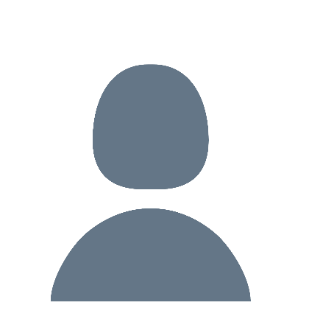 (Please insert your photograph here.)Full NameTitle (Dr. / Lecturer / Associate Professor / Professor / Professionals)Type(Keynote / Plenary / Invited / Contributed)TitleAbstract (200 words)Short Bio. (250 words)